March 2021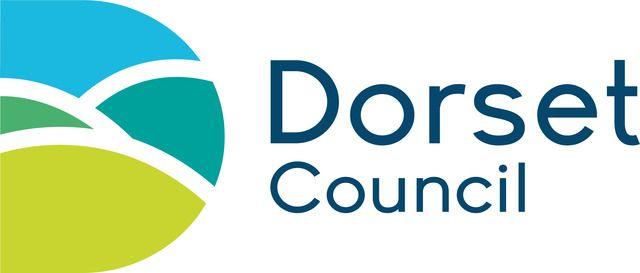 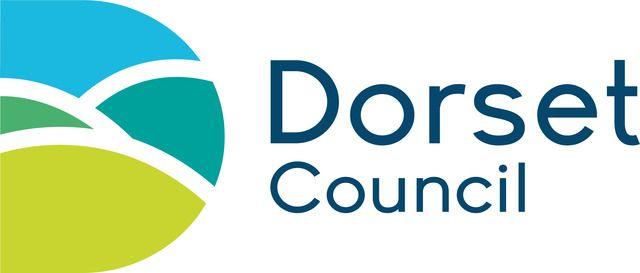 DofE Open Award Centre and Youth ProjectAdditional Information1- 3 required for ALL ventures4 required for wild country and overseas ventures onlyOpen Award Centre or Youth Project:……………………………………Dates of Venture: ……………………………….			1. Supporting Staff (NOT including the Lead Supervisor OR Assessor)2. Transport Details (personal insurance cover should include “business” if driving others)3. Risk Assessment and Emergency Procedures4. Green and Blue Forms are no longer required (as at March 2021) However, wild country route overlays must be submitted with this form as you would have presented in the past. These can be in the form of gpx files.    https://www.dofe.org/run/expeditionareas/?id=2 – wild country and non-wild country areasNames of Additional Supporting StaffQualification held( eg C&C, BEL, SWMM, ML etc)16 hr 1st aid expiry datePlease provide details of all vehicles being used to support venture. Reg if possible Against each vehicle list approved driversAgainst each vehicle please state whether insurance cover is;Hire company, county, unit, private etc